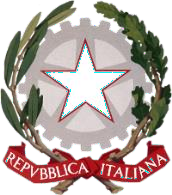 ALLEGATO 1 - DELEGA per altra persona fisicaAL DIRIGENTE DELL’UFFICIO IVAMBITO TERRITORIALE DI ASTIusp.at@istruzione.it _l_ sottoscritt_ ______________________________ nat_ a ________________ (Prov. ______) il __________, inclus_ nella graduatoria definitiva del personale assistente amministrativo che ha prodotto domanda per svolgere le mansioni di D.S.G.A per l’a.s. 2020/21impossibilitato/a a:	presenziare personalmente alle operazioni di individuazione per la scelta della sede previste  	per il giorno______________ DELEGA con il presente atto il/la Sig./sig.ra nato/a  a _______________________ il ______________e residente a ___________________ in via _____________________________ n. _______a rappresentarl___ nella scelta della sede provvisoria per l’a. s. 2020/2021, impegnandosi di conseguenza ad accettare, incondizionatamente, la scelta operata dal designato in virtù della presente delega.Indica, in ordine di preferenza, le seguenti sedi qualora dispo0nibili all’atto del turno di scelta:_______________________________________________________________________________________________________________Data ____/____/_____	Firma	_______________________RECAPITO:______________________________________Tel. _____________________________ Estremi del documento del delegante:________________________________________Il delegato deve presentare proprio documento di riconoscimento e copia del documento del delegante e delegato